МУНИЦИПАЛЬНОЕ АВТОНОМНОЕ ДОШКОЛЬНОЕ ОБРАЗОВАТЕЛЬНОЕ УЧРЕЖДЕНИЕГОРОДА НИЖНЕВАРТОВСКА ДЕТСКИЙ САД № 61 «СОЛОВУШКА»Программа ДПОУпо развитию танцевальных способностей у детей«Золотые лучики» Составитель:                                                                                                                                         музыкальный руководитель Т.Г. Захароваг. НижневартовскСодержание программы1. Пояснительная запискаДошкольный возраст - один из наиболее ответственных периодов в жизни каждого человека. Именно в эти годы закладываются основы здоровья, гармоничного умственного, нравственного и физического развития ребенка, формируется личность человека.В период от трех до семи лет ребенок интенсивно растет и развивается, движения становятся его потребностью, поэтому физическое воспитание особенно важно в этот возрастной период.В последнее время в дошкольных учреждениях все чаще стали применять нетрадиционные средства физического воспитания детей: упражнения ритмической гимнастики, игрового стретчинга, танцев и другие. Наиболее популярной является ритмическая гимнастика, истоки которой берут свое начало в глубокой древности.В настоящее время существует много ритмопластических направлений, и одно из наиболее доступных, эффективных и эмоциональных - это танцевально-ритмическая гимнастика.Доступность этого вида основывается на простых общеразвивающих упражнениях.Эффективность - в ее разностороннем воздействии на опорно-двигательный аппарат, сердечно-сосудистую, дыхательную и нервную систему человека.Эмоциональность достигается не только музыкальным сопровождением и элементами танца, входящими в упражнения танцевально-ритмической гимнастики, но и образными упражнениями, сюжетными композициями, которые отвечают возрастным особенностям дошкольников, склонных к подражанию, копированию действий человека и животных.В этой связи актуальной становится проблема разработки программы с использованием нетрадиционных разнообразных форм, средств методов физического, эстетического и музыкального воспитания детей.Основные формы проведения занятий:танцевальные репетиции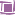  игра беседа праздникОсновные виды занятий –  групповое творчество.Методы:Игровой. У детей игровой рефлекс доминирует, они лучше все воспринимают через игру. На музыкально-ритмических занятиях у них формируются знания, умения и навыки в различных видах деятельности, связанных с музыкой: восприятие музыки, музыкально-ритмические движения (танцевальные и гимнастические движения, несложные их композиции под музыку) демонстрационный (метод показа). Разучивание нового движения, позы руководитель предваряет точным показом. Это необходимо и потому, что в исполнении педагога движение предстает в законченном варианте. метод творческого взаимодействия; метод наблюдения и подражания. Этот метод включает в себя слуховую наглядность (слушание музыки во время исполнения танцев), зрительное и тактильное проявление наглядности, которые сочетаются со слуховыми впечатлениями (показ певческих приемом, движений, картинок, игрушек и др.). метод упражнений; метод внутреннего слушания.1.1 Цель и задачиЦель программы:содействие всестороннему развитию личности дошкольника средствами танцевально-игровой гимнастики. Создание двигательного режима, положительного психологического настроя, хороший уровень занятий. Все это способствует укреплению здоровья ребенка, его физическому и умственному развитию.Задачи:1. Укрепление здоровья:- способствовать оптимизации роста и развития опорно-двигательного аппарата;- формировать правильную осанку;- содействовать профилактике плоскостопия;-содействовать развитию и функциональному совершенствованию органов дыхания, кровообращения, сердечно-сосудистой и нервной систем организма.2. Совершенствование психомоторных способностей дошкольников:- развивать мышечную силу, гибкость, выносливость, скоростно-силовые и координационные способности;- содействовать развитию чувства ритма, музыкального слуха, внимания, умения согласовывать движения с музыкой;- формировать навыки выразительности, грациозности и изящества танцевальных движений и танцев.3. Развитие творческих и созидательных способностей:- развивать мышление, воображение, находчивость и познавательную активность, расширять кругозор;- формировать навыки самостоятельного выражения движений под музыку;- воспитывать умение эмоционального выражения, раскрепощенности и творчества в движениях;- развивать лидерство, инициативу, чувство товарищества, взаимопомощи и трудолюбию.1.2 Планируемые результаты1. Разработка эффективной комплексной системы формирования здоровья детей дошкольного возраста.2. Улучшение физического развития.3. Повышение устойчивости к утомлению, повышение работоспособности.1.3 Объем образовательной нагрузкиРегулярность занятий: 2 занятия в неделю.Занятие состоит из трех частей:Вводная - в нее входит поклон, маршировка, разминка.(3-5 минут)Основная - она делится на тренировочную (изучение нового материала, повторение, закрепление пройденного) и танцевальную (разучивание танцевальных движений, комбинаций, композиций).(15-20минут)Заключительная – музыкальные игры, вспомогательные и корригирующие упражнения, поклон. (5 минут)Характеристика особенностей развития детей старшего дошкольного возрастаВ старшем дошкольном возрасте источником получения музыкальных впечатлений становится не только педагог, но и сам большой мир музыки. Возрастные возможности детей, уровень их художественной культуры позволяют  устанавливать связи музыки с литературой, живописью, театром. С помощью педагога искусство становится для ребенка целостным способом познания мира и самореализации. Интегративный подход к организации взаимодействия детей с искусством позволяет каждому ребенку выражать свои эмоции и чувства более близкими для него средствами: звуками, красками, движениями, словом. Ребенок начинает понимать, что музыка позволяет общаться и быть понятым любому человеку. Эмоции, переживаемые при восприятии музыкального произведения, вызывают эмоциональный подъем, активизируют творческий потенциал старшего дошкольника. Глубина эмоционального переживания выражается в способности старшего дошкольника интерпретировать не столько изобразительный музыкальный ряд, сколько нюансы настроений и характеров, выраженных в музыке. Закономерности и особенности развития психических процессов ребенка этого возраста позволяют формировать его музыковедческий опыт, музыкальную эрудицию. Старший дошкольник не только чувствует, но и познает музыку, многообразие музыкальных жанров, форм, композиторских интонаций. Естественной базой и предпосылкой для получения знаний становится накопленный в младшем и среднем возрасте эмоционально-практический опыт общения музыкой.                                                                                                                                                                                                                                                                                                                                                                                                                                                                                                                                                                                                                                                                                                                                                                                                                                                                       Эмоциональная отзывчивость на музыку детей в старшем дошкольном возрасте - ведущая составляющая музыкальности ребенка, которая проявляется в том, что слушание музыки вызывает у него сопереживание, сочувствие, адекватное содержанию музыкального образа, побуждает к размышлениям о нем, его настроении. Эмоциональная отзывчивость выражается и в умении ребенка осуществлять элементарный музыкальный анализ произведения, определять средства музыкальной выразительности, которые вызывают яркие эмоциональные реакции и чувства в ходе ее слушания. Отзывчивость на музыку проявляется в таких специальных музыкальных способностях, как ладовое чувство (эмоциональный компонент слуха) и чувство ритма (эмоциональная способность). Ребенку 7-го года жизни свойственны эмоциональный подъем и переживание чувства волнения от участия в спектакле, празднике, выступлении детского оркестра или хора. Они характеризуют изменившееся отношение ребенка к исполнению музыки. Желание качественно исполнить роль или музыкальное произведение показывает, что главным для дошкольника становится не процесс участия в деятельности, а ее результат. Направленность на результат, на создание понятного и выразительного образа, стремление получить одобрение зрителей свидетельствуют о том, что участие в музыкальной деятельности становится для ребенка не игрой, а художественным творчеством.Содержание программы Содержание программы взаимосвязано с программами по физическому и музыкальному воспитанию в дошкольном учреждении. В программе представлены различные разделы, но основными являются:1. Танцевально-ритмическая гимнастика, в которую входят:- игроритмика- игрогимнастика- игротанцы- диско-разминка2. Нетрадиционные виды упражнений:- игропластика- пальчиковая гимнастика- игровой самомассаж- музыкально-подвижные игры3. Креативная гимнастика:- музыкально-творческие игры- специальные задания.Игровой метод придает учебно-воспитательному процессу привлекательную форму, облегчает процесс запоминания и освоения упражнений, повышает эмоциональный фон занятий, способствует развитию мышления, воображения и творческих способностей ребенка.сентябрь1. Диско-разминка.Ходьба обыкновенная по кругу - следить за осанкой, учить двигаться в соответствии с характером музыки. Добиваться четкого, ритмичного и бодрого шага. Ставить ступни параллельно друг друга.Ходьба, повернувшись спиной по ходу движения, в кругу - учить ориентироваться в пространстве, бегать легко, непринужденно, не наталкиваясь друг на друга.Бег, высоко поднимая колени - чувствовать характер музыки и передавать его в движении. Учить бегать легко, ритмично.Ходьба на месте, сжимая и разжимая кулачки, плавно поднимая и опуская руки, - добиваться четкости при выполнении движений.Приседания в пружине - закреплять навык пружинящего движения, избегать напряженности в ступнях, коленях, бедрах, контролировать согласованность движений различных частей тела.2. Игропластика. Специальные упражнения для развития силы мышц.Морские фигуры: «Морская звезда»- лежа на животе, прогнувшись, руки в стороны, ноги врозь. «Морской конек»- сев на пятках, руки за голову. «Краб» - передвижение в упоре стоя, согнувшись, ноги согнуты врозь. «Дельфин» - лежа на животе, прогнувшись, руки вверх в «замок».3.Танец «Трубочист». Обучение движениям танца.4. Музыкально – подвижная игра «Зеркало».5. Игровой самомассаж:Поглаживание рук и ног в обзорно-игровой форме («Ладошки-мочалка», смываем водичкой руки и ноги).октябрь1. Диско-разминка:Ходьба: на пятках, на внешней и внутренней сторонах стопы.Бег резко вынося ноги вперед, затем назад, продолжать учить детей бегать легко, ритмично, отрываясь от пола как можно выше, не зажимать руки.Ходьба на месте, скрещивая руки перед собой, поднимая и опуская их, продолжать учить детей переносить вес тела с одной ноги на другую, не отрывая носков от пола, покачивая при этом бедрами. Координировать движения рук и ног.Ходьба на месте, вращая кисти рук, поднимая и опуская их.Прыжки - учить в прыжке выставлять поочередно то правую, то левуюногу.2. Игроритмика «Снежинки», «Фонарики».Пружинки с покачиванием рук вправо, лево.Шаг вперед, руки вверх, шаг назад, руки вниз.Взмахи руками вверх поочередно, с пружинкой.Ходьба по кругу, оттягивая ноги.3. Танец «Трубочист». Разучивание движений танца «Капитошка»4. Музыкально - подвижная игра «Сад».5.Упражнения на расслабление мышц, дыхательные и на укрепление осанки. Дыхательные упражнения на имитационных и образных движениях.Речитатив:Подуем на плечо,Подуем на другое.Нас солнце горячоПекло дневной порою.Подуем на живот,Как трубка станет рот,А теперь на облакаИ остановимся пока.ноябрь1. Диско-разминка.Ходьба, высоко поднимая ноги в коленях, закреплять навык четкого ритмичного шага. Следить за осанкой и координацией движений. Ступни становить параллельно друг другу.Ходьба с носка на пятку, оттягивая носок ступни, плавно опускать ногу и передвигаться по залу.Подскоки, повернувшись лицом вперед по кругу, упражнять детей в сильном энергичном подскоке. Руки свободны.Приседания на пружинке, избегать напряженности в ступнях, коленях, бедрах. Закреплять навык пружинящего движения.Круговые движения бедрами, покачивать бедрами вперед-назад, вправо-влево. Закреплять умение переносить вес тела с одной ноги на другую.Прыжки «метелочка» поочередно на каждой ноге, совершенствовать умение прыгать, энергично отталкиваясь от пола.2. ИгроритмикаХлопки и удары ногой на сильные и слабые доли такта.3. Танец «Капитошка». Разучивание движений танца «Куклы».4. Креативная гимнастика «Творческая импровизация».5. Пальчиковая гимнастика на поочередное сгибание и разгибание пальцев в кулак.Этот пальчик хочет спать,Этот пальчик - прыг в кровать!Этот пальчик прикорнул.Этот пальчик уж заснул.Встали пальчики. Ура!В детский сад идти пора.декабрь1. Диско – разминка.Приставной шаг, повернувшись лицом (спиной) к центру круга, учить, на каждом шаге четко приставлять пятку к пятке. Шагать легко, слегка пружиня ноги. Корпус держать прямо, не поворачивая в сторону движения.Бег широким полетным движением, учить ритмично, большими прыжками, сильно взмахивая руками. Корпус слегка наклонять вперед.Покачивать руками и туловищем (обе руки в сторону), выполнять движения в полном расслаблении с полусогнутыми коленями. Правильно координировать движение рук и ног. Следить за тем, чтобы руки не были зажаты. Выполнять движение ритмично в соответствии с характером музыки.Прыжки: боковой галоп, повернувшись лицом (спиной) к центру круга; высокие прыжки, передавать в движении стремительный характер музыки. По окончании движения останавливаться прыжком на двух ногах. Следить за правильным положением ступней, точно приставляя пятку к пятке на каждом шаге галопа. Не поворачивать корпус в сторону движения. Закреплять умение детей энергично отталкиваться от пола во время высоких прыжков2. Игроритмика.Акцентированная ходьба с выделением сильной доли (счет 1 и 3 при музыкальном размере 4/4) ударом ноги или хлопком.3. Танец «Куклы». Разучивание движений танца «Джентльменов».4. Музыкально-подвижная игра «Танец природы».5.Упражнения на расслабление мышц; дыхательные и на укрепление осанки.Поднимание рук - на вдохе. Свободное опускание рук - на вдохе.Речитатив:Носом - вдох, а выдох - ртом,Дышим глубже, а потом –Марш на месте, не спеша,Коль погода хороша!январь1. Диско-разминка.Ходьба обыкновенная: учить сохранять правильное положение корпуса, ступни становить параллельно друг друга, опорой при этом должен служить поясничные позвонки. Учить держать лопатки сближенными, грудь приподнятой, не поднимать плечи.Боковой галоп: повернувшись лицом к центру круга, уметь останавливаться прыжком на двух ногах. Не поворачивать корпус в сторону движения.Ходьба на месте, поочередно двигая плечами вверх и вниз, приседая и выпрямляясь, легко переносить вес тела с одной ноги на другую. Координировать движение плеч с движением корпуса.Полуприседания с наклоном головы (влево, вправо, вперед, назад), учить расслаблять мышцы шеи. Развивать гибкость шейного отдела позвоночника.Наклоны в стороны, учить детей начинать движение сразу после вступления.Махи согнутой ногой, учить энергично поднимать ноги, сохраняя равновесие.Прыжки (высокие), продолжать учить детей подпрыгивать, энергично отталкиваясь от пола.2. Игропластика.Упражнения для развития мышечной силы в образных и игровых двигательных действиях и заданиях (для мышц брюшного пресса - лежа на спине, сгибание разгибание ног - «велосипед»).Речитатив:Я сижу на велосипеде,Только вверх ногами.И кручу педали весело ногами.Эх, прокачу! Эх, прокачу!Едем, едем - не спешим,А устанем - отдохнем.3. Танец «Джентльменов». Разучивание движений танца «Ромашка».4. Музыкально - подвижная игра «Птица в клетке».5. Игровой самомассаж. Поглаживание отдельных частей тела в определенном порядке в обзорно игровой форме. Для кистей и пальцев.февраль1. Диско-разминка:Ходьба обыкновенная по кругу в чередовании с пружинящим шагом, закреплять умение детей шагать в характере музыки. Точно вместе с музыкой начинать и заканчивать ходьбу. Различать динамические оттенки.Боковой галоп в чередовании с подскоками, двигаться ритмично, грациозно. Добиваться предельной выразительности при исполнении этих движений.Ходьба на месте с полукруговыми движениями головы к левому плечу, затем к правому, развивать гибкость шейного отдела позвоночника, плавно переводя голову из одного положения в другое.Полуприседания с поворотом туловища вправо и влево, следить за координацией движения рук, ног, бедер, ступней, коленей. Развивать эластичность мышц при покачивании.Наклоны туловища вправо и влево, выполнять движения активно, динамично.Махи согнутой ногой вперед, делать махи, сохраняя равновесие и правильное положение корпуса.Прыжки (2-3 видов), продолжать развивать, умение легко отрываться от пола.2. Игропластика.Специальные упражнения для развития мышечной силы в образных двигательных действиях и заданиях.Чтоб красиво нам ходить,Надо мышцы укрепить,Живот и спинку подкачаем,Осанку гордую поставим.«Укрепи животик» - из положения лежа на спине поднимание согнутых ног.«Укрепи спинку» - лежа на животе, руки вверх, прогнуться.«Отдых» - ходьба по кругу с правильной осанкой под музыкальное сопровождение.3. Танец «Ромашка». Разучивание движений танца «Танцуй веселей».4. Музыкально - творческая игра « Танец огня».5. Игроритмика. Ходьба на каждый счет и через счет с хлопками в ладоши.март1. Диско-разминка. Чередование ходьбы, высоко поднимая колени с подскоками, развивать умение свободно переходить от активного шага к лёгкому подскоку.Боковой галоп повернувшись лицом к центру круга, в чередовании с кружением на подскоке вокруг себя, следить за правильной координацией рук и ног, передавать в движении лёгкий характер музыки.Ходьба на месте перенося вес тела, ходьба вперёд-назад, вправо вокруг себя, влево вокруг себя, учить детей начинать движение с носка. Ритмично сгибать и разгибать колени.Круговое движение рук со сжиманием и разжиманием кулачков, выполнять движения ритмично. Избегать напряжения кистей рук.Круговые движения туловищем начинать движения вместе с музыкой, не отставая и не опережая её. Сохранять равновесие.Прыжки на одной ноге, сгибая и разгибая свободную ногу, учить добавлять произвольные движения руками и головой.2. Игроритмика.Выполнение упражнения под музыку с притопом под сильную долю такта.Стоя, руки на поясе. Наклон вперёд, выпрямиться, притоп.3. Танец «Танцуй веселей». Разучивание движений танца «Восточный».4. Музыкально-подвижная игра «Ручеек».5.Упражнения на расслабление мышц, дыхание и на укрепление осанки.Дыхательные упражнения на имитационных и образных движениях.Воздух мягко набираем. Вдох.Шарик красный надуваем. Выдох.Пусть летит он к облакам. Вдох.Помогу ему я сам! Выдох.апрель1. Диско-разминка:Пружинящий шаг в чередовании с подскоками, совершенствовать сильный энергичный подскок. Уметь четко переходить от активного движения к более спокойному, плавному.Круговые движения руками (поочередно правой, левой) - учить отмечать сильные доли в тактах. Добиваться, чтобы дети чувствовали моменты расслабления мышц рук.Покачивание руками и туловищем (руки в стороны), продолжать учить детей дополнять движения с расслаблением полусогнутых коленей.Наклоны туловища вперед, учить прогибать и выпрямлять спину.Круговые движения бедрами, совершенствовать умение переносить вес тела с одной ноги на другую, покачивая бедрами.Прыжки, закреплять умение детей ритмично подпрыгивать, сохраняя правильное положение корпуса.2. Акробатическое упражнение - держать корпус прямо, сохранять равновесие. Вертикальное равновесие на одной ноге с различными движениями рук.Речитатив:На одной ноге постой-ка,Будто ты солдатик стойкий.Ногу правую держи,Да смотри не упади.А теперь постой на левой,Если ты солдатик смелый?!3. Танец «Восточный». Подготовка к отчетному концерту.4. Музыкально - подвижная игра «Распутай веревочку».5. Упражнение на расслабление мышц, дыхательные и на укрепление осанки.Один, два, три, четыре, пять!Все умеем мы считать,Отдыхать умеем тоже -Руки за спину положим,Голову поднимем вышеИ легко - легко подышим.майОтчетный концерт «Золотые лучики»Организационно-педагогические условия реализации программы Учебный планКалендарный учебный график3.3 Расписание занятий3.4 Обеспеченность методическими материалами и средствамиМузыкально-дидактические игры, упражнения используются при разучивании песен, при обучении игре на детских музыкальных инструментах.Комплекс дыхательной гимнастики Чарели – при работе над песней.Пальчиковая гимнастика помогает детям отдохнуть, расслабиться, укрепляет мышцы пальцев, ладоней, что помогает при игре на детских музыкальных инструментах.Артикуляционная гимнастика.Программы, сценарии концертов.Сборники песен, попевок.Магнитофон, аудиокассеты, CD-диски -  фонограммы используются на занятиях, развлечениях, концертах, праздниках, в самостоятельной деятельности.Ноутбук - презентации   для знакомства с новыми музыкальными произведениями, с песнями.3.5  Описание материально-технического обеспечения Программы Организация занятий осуществляется в музыкальном зале, расположенного на втором этаже МАДОУ города Нижневартовска ДС №61 «Соловушка».Зал оснащен современным оборудованием (электронное пианино, фендер, микрофоны,  ноутбук, мультимедийное оборудование, магнитофон, детские музыкальные инструменты,  методическим комплектом).Система педагогической диагностики (мониторинга) достижения детьми планируемых результатов освоения ПрограммыЦель диагностики: выявление уровня  освоения программы ребенком.Метод диагностики: наблюдение за детьми в процессе движения под музыку в условиях выполнения обычных и специально подобранных заданий. При определении уровня развития ребенка, за основу взяты следующие программные задачи:- Чувство музыкального ритма.способность воспринимать и передавать разные ритмические рисунки, основными средствами выразительности изменять движения в соответствии с музыкальными фразами.  Темпом и ритмом. Оценивается соответствие исполнения движений  музыке.                                                                                                                                      - Эмоциональная отзывчивость.выразительность мимики и пантомимики, умение передавать в позе, жестах разнообразную гамму чувств, исходя из музыки и содержания композиции.- Танцевальное творчество.Способность правильно и «музыкально» исполнять танцевальные движения, комбинации,  умение импровизировать под знакомую и незнакомую музыку на основе освоенных на занятиях движений, а также придумывать собственные оригинальные «па».Комплексная оценка:1 - 1,7 низкий уровень. (Требуется корректирующая работа педагога)1,8 – 2, 5 средний уровень .2,6 – 3 высокий уровень.Первый год обучения.Второй год обучения.5. Литература1. «Фольклор - музыка - театр», под редакцией С. И. Мерзлякова, издательство «Владос» 1999 г.2. « Са - Фи - Дансе» Ж. Е. Фирилева, Е. Г. Сайкина, Санкт - Петербург «Детство - пресс», 2000 г.3. «Учите детей танцевать»Т. В. Пуртова, А. Н. Беликова, О. В. Кветная, изд. «Владос» 2003 г.4. Ритмическая мозаика. Программа по ритмической пластике для детей дошкольного и младшего школьного возраста. Буренина А.И.  – С-Пб, 1997ПриложениеКонсультация для родителей«Всестороннее развитие ребенка средствами музыки и ритмических движений»«От красивых образов мы перейдем ккрасивым мыслям, от красивыхмыслей к красивой жизни и открасивой жизни к абсолютной красоте»ПлатонВ наше социально-ориентированное время, когда жизнь человека стала оцениваться мерой успеха, признания и достижения конкретных целей, всестороннее развитие ребенка средствами музыки и ритмических движений играет немаловажную роль в развитии творческой и гармонично-успешной личности ребёнка.В жизни каждой семьи наступает момент, когда родители задумываются над тем, в каком творческом направлении «отправить» ребёнка и как его развивать. Очень многие выбирают для своего ребёнка занятия танцем, для малышей, как правило, все начинается с ритмики и ритмических движений. На таких занятиях ребёнок не только научится красиво танцевать, двигаться, держать осанку, но и будет развиваться духовно. Ведь танец - это творчество, танец - это именно тот вид искусства, который поможет ребёнку раскрыться, показать окружающим, как он видит этот мир. Что говорить о том, как важно для девочек и мальчиков понятие «первый танец», ведь они хотят чувствовать себя настоящими принцессами и принцами на балах, как в сказках.Детские танцы - это изучение основных средств выразительности (движения и позы, пластика и мимика, ритм), которые связаны с эмоциональными впечатлениями маленького человека от окружающего мира. Детский танец начинается с ритмики, где изучение танца начинается с простых движений, зачастую, занятия больше похожи на игру, но в этой игре ребёнок научится тем вещам, которые очень пригодятся ему в жизни. Основная цель на занятиях ритмики с дошкольниками - всестороннее развитие ребенка, развитие музыкальности и ритма на занятиях, формирование творческих способностей и развитие индивидуальных качеств ребенка, средствами музыки и ритмических движений.Для полноценного восприятия музыкальных произведений на занятиях ритмики и его творческого отображения в танце необходимо помочь детям понять специальный язык музыки, его характер, жанр и особенности ритмического рисунка. Для развития творческой исполнительской деятельности в танце, детям нужно более углубленного изучать и понимать особенности того или иного музыкального произведения - это несомненно способствует совсем иному осмыслению хореографического и музыкального искусств. Это дает детям возможность поднять свой творческий потенциал на иной более высокий уровень и открыть новые интересные возможности в творческом процессе.На занятиях ритмики предоставляется возможность полноценно развивать индивидуальные особенности каждого ребенка, сформировывать хороший эстетический вкус, помогая тем самым приводить в гармонию внутренний мир ребенка.Гармония (от греч.) – «согласие, лад, красота». Чувство гармонии является наиболее правильной организацией содержания, упорядоченностью структуры предмета, явления, придающей им стройность и законченность. Способность обнаруживать гармонию в жизни, искусстве и вносить её в практику, во всю многообразную нашу жизнь, является великим человеческим умением, приносящим радость бытия всем, кто этим чувством наделен. Немаловажную роль в творческой активности и развитии духовного мира ребенка играет формирование эстетического вкуса. Как же можно развить эстетический вкус?Эстетический вкус воспитывается, во-первых, благодаря развитию способности ощущать выразительность искусства, понимать язык искусства; во-вторых, теоретическому обучению, в-третьих, творческой и исполнительской деятельности детей на детских утренниках, концертах и творческих вечерах.Подход к каждому ребенку состоит в том, чтобы помочь раскрыть его творческие таланты, научить общаться, выражать себя, чувствовать себя уверенно в жизни, повысить способность адаптации к различным жизненным изменениям.Каждый ребенок придумывает танец для выбранной эмоции. Большое удовольствие у детей вызывает именно сочинение своих танцев, где они могли выразить свои чувства в безопасной форме. Интересное наблюдение состоит в том, что в этом возрасте дети неохотно играют отрицательных персонажей, предпочитая изображать принцесс и принцев, но они с энтузиазмом сочиняют танец злости, становясь злостью, исполняя ее танец.Значимость выражения эмоций через движение состоит в том, что именно таким образом осуществляется знакомство с собственными эмоциями, их принятие, а также развитие психологической способности переживать собственные чувства и принимать их у других. На успешность решения поставленной задачи большое влияние оказывает умение слушать, анализировать и понимать музыкальное произведение, что способствует проявлению более яркого и творческого образа в танце. Навыки музыкального восприятия помогают прослеживать становление музыкального образа, его характер и чутко воспроизводить ритмический рисунок.Начиная заниматься танцами в детском возрасте, можно предотвратить возникновение негативных установок, изменить образ мыслей, улучшить отношение к окружающим. Таким образом, танец является чем-то большим, чем просто движения под музыку. Это способ работы над собой, помогающий добиваться успехов в любой сфере деятельности. Он воспитывает те способности, которые управляют взаимодействием духа и тела и помогают проявлять вовне то, что находится внутри нас. Занятия танцами дарят ребенку радость движения, общения, обогащают его внутренний мир и помогают познать себя.Консультация для педагогов«Психотерапевтические возможности движения и танца при работе с детьми дошкольного возраста»На возможностях влияния на психику с помощью работы с телом основаны различные системы телесно-ориентированной психотерапии, в том числе двигательной и танцевальной, которые сейчас приобретают всё большую популярность. Это в значительной степени связано с тем, что современному состоянию человеческого общества присуще преувеличение рационального начала, чрезмерное внимание к интеллекту, социальным достижениям и подавление инстинктивного, «дикого».В последнее время возникла ситуация, когда особенно сильно от этого могут пострадать дети дошкольного возраста. Многих родителей очень рано начинает волновать тема образования собственных детей. Появляется тревога, сможет ли ребёнок поступить в престижную школу, вуз; и многие родители начинают беспокоиться об этом заранее и готовить ребёнка и к самому поступлению в школу, и к последующей учёбе в ней. Происходит слишком раннее обучение математике, письму и чтению, и уделяется недостаточно внимания эстетическому развитию ребёнка (музыке, пению, танцу, рисунку, и т.п.). Всё это приводит к тому, что у ребёнка начинает усиленно развиваться левое полушарие в ущерб правому, и очень важная область психики (эмоции, интуиция) остаётся недоразвитой, выпадает. Это может самым непосредственным образом негативно сказаться на дальнейшем развитии ребёнка.Имеющиеся работы по танцедвигательной терапии носят в значительной степени общетеоретический, отвлечённый характер. В них почти невозможно обнаружить конкретные рекомендации, методики и т.д. А литература по психологическим аспектам движения у детей, по крайней мере, на русском языке, практически отсутствует вообще.Мне хочется рассказать о конкретных играх, решающих определённые психологические задачи и позволяющей работать с определёнными психологическими проблемами дошкольников с использованием возможностей движения, танца, игр и т.д.Упражнение, направленное на реализацию потребности детей быть увиденными:«Творческая импровизация».Руководитель задает детям различную музыку: вальс, марш, полька. На музыку вальса дети придумывают легкие плавные движения. На музыку марша изображают солдатиков, гимнастов и т. д. На музыку польки дети прыгают, бегают, изображая зайчиков, белочек.Лучшую творческую импровизацию руководитель отмечает и показывает всем.«Танец огня».Фантазии величия:«Сад».Тревожность, страхи; умение обороняться:«Распутай веревочку», «Птица в клетке».Игра направлена на развитие быстроты и ловкости. Упражнения на релаксацию. Для лучшей релаксации полезно сочетать движения с дыханием, а также различными образами. Детское воображение с большим удовольствием окунается в захватывающую историю. Поэтому важно придумывать истории с интересным сюжетом, которые бы одновременно способствовали расслаблению.Одной из высших форм движения является танец, часто являющийся свободным выражением творческой фантазии.Особенно велики возможности движения и танца при работе с детьми дошкольного возраста. Для многих детей в этом возрасте движение и танец являются важными средствами коммуникации. Кроме того, само движение, его особенности, характер позволяют много сказать о ребёнке, являясь очень информативными.Совсем не обязательно работать исключительно в рамках танцедвигательной терапии. Наиболее эффективно возможности движения и танца при работе с детьми дошкольного возраста проявляются во взаимодействии с другими видами творчества (рисунок, метафоры, истории).Описание танцев«Трубочист»Песня «Трубочист» исп. Ксения МулинаДевочки с желтыми «султанчиками» (шарами), мальчики с синими «султанчиками» (шарами).1 куплет:1-2 мальчики выходят с шарами, махи руками вверху крест на крест.3-4 выбегают девочки с желтыми шарами и Трубочистом, встают около мальчиков, выполняют пружинку.Припев:1 два приставных шага влево, два приставных шага вправо2 прыжки на месте вокруг себя, руки вверху3 девочки сели, мальчики прыгают на двух ногах руки перед собой - вертикальные «ножницы»4 мальчики сели, девочки прыгают на двух ногах руки перед собой - вертикальные «ножницы»Проигрыш – прыжки руки в стороны, наклон махи шариками внизу крест на крестпрыжки руки в стороны, махи руками вверху крест на крест.2 куплет:1-2 девочки уходят назад, мальчики с Трубочистом обнявшись, раскачиваются в разные стороны.3-4 выбегают девочки подскоком, кружатся с мальчиками движение «лодочка»Припев:1 два приставных шага влево, два приставных шага вправо2 прыжки на месте вокруг себя, руки вверху3 девочки сели, мальчики прыгают на двух ногах руки перед собой - вертикальные «ножницы»4 мальчики сели, девочки прыгают на двух ногах руки перед собой - вертикальные «ножницы»Проигрыш – прыжки руки в стороны, наклон махи шариками внизу крест на крестпрыжки руки в стороны, махи руками вверху крест на крест.Проигрыш – все стоят обнявшись, Трубочист с девочкой кружатся.Припев:1 два приставных шага влево, два приставных шага вправо2 прыжки на месте вокруг себя, руки вверху3 девочки сели, мальчики прыгают на двух ногах руки перед собой - вертикальные «ножницы»4 мальчики сели, девочки прыгают на двух ногах руки перед собой - вертикальные «ножницы»Проигрыш – прыжки руки в стороны, наклон махи шариками внизу крест на крестпрыжки руки в стороны, махи руками вверху крест на крест.Припев:1-3 образуют круг и двигаются по нему подскоком руки вверху4- постепенно перестраиваются в колонну впереди ТрубочистПроигрыш – прыжки руки в стороны, наклон махи шариками девочки вправо, мальчики влевопрыжки руки в стороны, продвижение всех вперед вокруг Трубочиста, шарики вверх.«Танец с зонтиками»Песня «Капитошка»Мальчики и девочки выстраиваются в две шеренги, мальчики за девочками. Девочки выходят друг за другом двумя колоннами с зонтиками на плече.Проигрыш.Приставной шаг вправо – зонтик вправо, тоже влево – зонтик влево;Прыжки на месте, зонтики вверхуТо-же еще раз.1 куплет:1-4 Выходят мальчики шагом марша, маршируют на месте.Вытягивают за пояс девочек (зонтики на полу).5 – прыжки на двух ногах, руки в стороны6- раскачивание из стороны в сторону, руки вверху7-8 бег, высоко подняв колени, повернуться друг к другуПрипев:1- прыжки на двух ногах, правой рукой махи вперед снизу вверх2 – руки низ «вертушка» влево-вправо3- шаги вперед-назад, хлопки руками: вниз вправо, вниз влево, вверх вправо, вверх влево4 – прыжки на двух ногах, хлопки руками над головой.Проигрыш.Движения в двух кругах – мальчики внутри, девочки вокруг с зонтиками.2 куплет:Девочки с зонтиками выстраиваются сзади в ряд, мальчики впереди в ряд.1-2 выпады вперед – правая, левая нога3-4 девочки вперед - прыжки на месте на двух ногах, зонтики вверху5-6 «лодочки»7-8 мальчики на колено, девочки вокруг, зонтики вверху.Проигрыш:1 – мальчики сели за зонтики, девочки прыжками виляют «хвостиками»2 – девочки сели за зонтики, мальчики вокруг зонтиков маршируют3- обнявшись под зонтиками раскачиваются вправо-влево.Припев тот-же, зонтики на полу перед детьми.Проигрыш:Парами под зонтиками по кругу уходят на исходное месторасположение, выстраиваются в одну линию, поклон.«Танцуй веселей»Песня «Танцуй веселей» исп. гр. «Кар – мэн»Мальчики выходят подскоками.1 куплет:Два шага в сторону, руки перед собой;«Окошко» руками резкими движениями;Руки поставлены «ладьёй», прихлопнуть сначала по однойладони, затем по другой;Припев:4 маха ногами вперёд, продвигаясь вперёд;7 шагов назад, широко расставив ноги.2 куплет:Ногу вперёд и руку в кулак вперёд (рэп),поочерёдно левую и правую;Руки «ладьёй» шаг вперёд, руку вперёд,тоже другой рукой и ногой;Проигрыш:Медленно вести рукой вправо – влево;Ногу назад, скрещивая (рэп);Заканчивать: упасть на колени,широко расставив, руку в кулаке вверх.***«Зима – хороша!»Песня «Новогодняя» исп. гр. «Дилижанс».Выбегают девочки и строятся в шахматном порядке.1 куплет:Выход на пятки, разводя руки в стороны, возвращаясь,хлопок по ногам;Припев:Руки сложены «Полочкой»Два шага влево, два вправо с притопом.Проигрыш:Руки вверх, шире пальцы, двигая вправо-влево.2 куплет:На счёт 1,2,3 –шаги вперёд,На 4 - притоп, руки согнуты в локтях;Тоже возвращаясь обратно.3 куплет:Стоя на месте, поворачивать туловище вправо, влево,выполняя движения кулачками.Проигрыш:Движение по кругу с поднятыми руками вверх.Заключение:Поклон, руки назад.***«Фонарики»Муз. Штраус «Полька «Трик-трак».Дети выстраиваются в одну линию, держа фонарики в правой руке;Пружинка с покачиванием фонарика вправо-влево;Ходьба по кругу приставным шагом с пружинкой, фонарик впереди себя;Шаг в круг, фонарик вверх;Шаг назад, фонарик вниз;Бег по кругу, фонарик вверх - сбоку;Возвращение и построение в одну линию;Фонарик поставить на пол, ходьба вокруг фонарика приставным шагом;Взять фонарик левой рукой, зацепиться за руки, идти по кругу;Выстроиться в одну линию, по очереди присаживаются на пол.***«Петрушки»Муз. Штраус «Полька «Пиццикато»Дети подскоками выбегают с погремушками в руках и выстраиваются в одну линию;Шумят погремушками справо-слева, подскоками кружатся вокруг себя;Бег подскоками по кругу и выстраиваются в линию;Ударяют погремушками то по правому колену, то по левому, кружатся подскоками вокруг себя;Бег подскоками по кругу, погремушки вверху;Выстраиваются в линию и садятся на пол широко раздвинув ноги, погремушки вверх, поклон.***«Полька»Исп. DJ Слон «Финская полька».Дети выбегают подскоками парами, держась за руки.1 куплет:Пятка-носик, 3 притопа поочередно то правой, то левой ногой;Кружатся под локоть, хлопок в ладоши;2 куплет:Шаги навстречу друг другу, соединяют противоположныеладошки и обходят друг друга.3 куплет:Мальчик поворачивается к девочке и выполняет присядку,девочка – пружинку с поворотами;Кружатся под локоть, хлопок в ладоши икружение в другую сторону.4 куплет:Повтор движений 1 куплета.Проигрыш:Девочки танцуют «ламбаду», мальчики хлопают;Мальчики берут девочек под локоть и подскоками по кругу.5 куплет:Девочки кружатся вокруг себя, мальчики вприсядевыбрасывают ноги вперёд;Мальчики берут девочек под локоть и прогулочнымшагом уходят;Быстро выбегают, поклон и убегают.***«В мире животных»Муз. X-MODE & DJ NILL «ANIMAL»Из приседа дети встают по очереди;Руки в замок, ударяют по коленям и плечам поочередно;Выпрыгивание вверх, широко ноги в стороны;Повтор движений кулачками;Девочки прыжки с поворотом в сторону и вертят «хвостиками» (на четыре стороны), мальчики ногу назад - крест (рэп);Шаг в сторону и поворот вокруг себя, вертят «хвостиками»;Поворачиваются друг к другу и играют «лапками»;«Летают» врассыпную по залу, выстраиваются в линию;Девочки закручиваются к мальчикам, соединяют «лапку» свободную, раскручиваются;Прыжок вверх, ноги в стороны, руки широко вверх;Поклон и убегают.***«Зима»Исп. А.Губин «Зима - холода».Вступление:Дети выходят с хлопками над головой ивстают в шахматном порядке;1 куплет:Ноги на ширине плеч, руки в сторону - вверх;Переносят руки вправо- влево, покачивая бедрами;Слегка присев, перенести тело вправо, затем влево;Шагом меняются местами первая и вторая линия с притопом;Припев:Приставной шаг вправо, хлопок в ладоши справа, то же влево;Шагом круг вокруг себя;Хлопки над головой, покачивая бедрами.2 куплет:Девочки закручиваются поочередно вправо,А раскручиваются влево, возвращаются;Приставные шаги с кружениями вокруг себя.Припев: то же.Дети убегают, затем возвращаются,Правая рука вперед, вверх, вниз, присесть на колено боком, поклон.***«Русская бабушка»Исп. wap.wapos.ruМальчики выводят девочек, держа их за пояс. У девочек руки сложены «полочкой». Дети встают в одну линию.1 куплет:Девочки выходят вперед и выполняют кружениевокруг себя на одной ноге отталкиваясь другой;Мальчики, стоя на месте, притопывают одной ногой;Девочки возвращаются на место;Мальчики выходят вперед и выполняют присядку,возвращаются на место;Припев:Два шага вправо, руки сложены «полочкой», кружениевокруг себя подскоками, захлёстывая ноги назад;Два шага влево, руки «полочкой», выбрасывание руки2 раза вверх с пружинкой;Выход вперёд на пятки, затем выброс руки вверх.2 куплет:Девочки закручиваются к мальчикам;Мальчики выходят вперёд и кружатся на руке.Припев: то же.Проигрыш:Мальчики выходят вперёд и выполняют прыжки свыбрасыванием ног на пятки, руки вперёд;Девочки подходят к мальчикам, те берут девочек за талиюи обходят друг друга притопом, глядя в глаза друг другу.Припев: то же.Поклон.***«Всё будет хорошо»Исп. MF «Всё будет хорошо»Дети подскоками выбегают и встают в шахматном порядке.1 куплет:Ноги на ширине плеч, сначала правой рукой закрывают глаза,затем левой, в той же очерёдности открывают;Руки в стороны, перенос тела вправо, влево;Отбегают назад и снимают чёрные накидки.Припев:Подскоками меняются местами, выставляют поочередноруки вперёд, большим пальцем вверх;Возвращаются на свои места;Три шага на месте;Шаг вправо, рукой показать вправо;Шаг влево, рукой показать влево;Ногу поставить на крест и поворот вокруг себя;Руки поочерёдно вперёд, большой палец вверх;Повтор.Проигрыш:Подскоки, образуя круг, руки вверх;Вернуться на свои места.2 куплет:Шаги с кружением вокруг себя, хлопок;Вернуться на место, хлопок;Зацепиться за руки, сделать круг, бег на носочках по кругу;На своих местах хлопки над головой.Припев тот же.Проигрыш: (тик – тоник)Руки «полочкой», резкие движения локтями в стороны;Руки слегка наклонить вправо, резкие движения локтями;Руки наклонить влево, резкие движения локтями;Вытянуть руки вперёд, выворачивать руки внутрь к себе (3р);Круговое движение правой рукой вокруг головы, затем левой;Ногу на крест и поворот вокруг себя;Повтор тик-тоника.Припев тот же.Проигрыш:Подскоки по кругу, вернуться на свои места;Правой ногой выпад вперёд,правая рука вперёд, большой палец вверх.Сценарий детского праздника «Золотые лучики»(отчётный концерт по кружковой работе)В середине комнаты стоит стул. Из-за двери доносятся всхлипывания, рыдания. В комнату входит ведущая в костюме клоуна.Ведущая: Здравствуйте, ребята и уважаемые взрослые! К сожалению, сегодня нас на детском концерте встречает не веселая музыка, а грустные всхлипывания. И если вы мне не поможете, нам придется их слушать целый день, и не будет никаких игр, никаких танцев, никаких песен и никаких сказок. Но ведь вы мне поможете?Ура! Ура! Сколько у меня помощников! Как я рада! Тогда я расскажу вам, что здесь случилось. В одной русской народной сказке у одного царя родилась дочь – значит, царевна. С детства девочка была избалованной, капризной. А тут еще царь поругался с Бабой-Ягой, хотел ее с территории царства прогнать. Так она заколдовала царевну, сказала: царевна будет до тех пор плакать, пока ее кто-нибудь не развеселит. Никто не смог развеселить царевну. И вот теперь вся надежда на меня и на вас, конечно. Говорят, здесь самые веселые ребята. Это верно? Ура! Ура! Тогда у нас все получится.Плач становится громче. Рыдая, выходит царевна Несмеяна. Садится на стул, громко сморкается в огромный платок и всхлипывает.Ведущая (шепотом): А вот и она. Будем веселиться. (Делает реверанс в сторону Царевны.) Доброе утро, Ваше Мокрейшество! Какое у нас настроение сегодня с утра?Царевна: Плохо-о-о-е(рыдает).Ведущая: А не угодно ли будет вам посмотреть, как весело поют ребята?Царевна: Не угодно-о-о-о(рыдает).Ведущая (шепотом): Хоть и заплесневелая, а царевна все-таки. Придется тешить ее капризы. Ребята, давайте покажем, как мы умеем петь.(Песня про детский сад).Ведущая: Ну что Ваше Мокрейшество, стало немного повеселей?Царевна: Не-е-е-т. Хочу игра-а-а-ать.Ведущая: Ну хорошо! Играть так играть. Я вам расскажу, что видела в зоопарке, а вы, если не верите, громко хором говорите: «Это просто ерунда!» А если верите – «Видели, видели, в зоопарке видели».За решеткой у воротСпит огромный бегемот.Дети: Видели, видели, в зоопарке видели.Ведущая: А пятнистая гиена точит когти о полено.Дети: Это просто ерунда!Ведущая: До чего свиреп и лют хищный зверь – большой верблюд.Дети: Это просто ерунда!Ведущая: На хвостах висят мартышки, то-то рады ребятишки.Дети: Видели, видели, в зоопарке видели.Ведущая: Пони, маленькие пони, до чего красивы кони.Дети: Видели, видели, в зоопарке видели.Ведущая: За морями, за долами ходит курица с рогами.Дети: Это просто ерунда!Ведущая: Выше ели и осины полетели вдруг пингвины.Дети: Это просто ерунда!Ведущая:А вчера – вот это дело!– Хрюша по небу летела!Дети: Это просто ерунда!Последний раз «Это просто ерунда!» Царевна кричит вместе с детьми, клоун оборачивается, смотрит на нее и хлопает в ладоши. Несмеяна начинает громко плакать.Ведущая: Да, таких внимательных ребят сложно обмануть. Но ведь обманы мои – не обманы, а просто выдумка – для хорошего настроения, для веселого смеха.Царевна: Плохая игра, скучная, в такие игры только маленькие дети играют, а я уже большая, мне не интересно (сморкается, плачет).Ведущая: Да, с первого раза не получилось. Но ничего, не расстраивайтесь. Мы сейчас что-нибудь придумаем. Ребята, а вы любите смотреть сказки? Ну, тогда я предлагаю посмотреть выступление театрального кружка.(сказка Красная шапочка)Царевна: Ой, ну совсем меня запугали своим серым волком. Что, совсем позабыли, зачем вы все здесь собрались – меня смешить, а иначе голова с плеч. Песен хочу!Ведущая: Да, пожалуйста, пожалуйста, Ваше Мокрейшество.(Песня про маму)Ведущая: Ребята, а вы любите танцевать? (Дети отвечают.) Ура! Ура! Теперь я знаю, как нам развеселить царевну Несмеяну. Давайте покажем ей, как мы умеем танцевать. Может быть, и она захочет танцевать с нами и развеселится. Ребята, покажем, как мы танцуем?(Спортивный танец)Играет музыка, дети танцуют, детский праздник в разгаре. В конце танца клоун за обе руки тянет Несмеяну танцевать, она поддается, слабо и вяло двигается. Когда музыка заканчивается, Несмеяна садится на свое место и начинает плакать.Царевна: Не хочу танцевать, не буду. Я не умею танцевать, как ребята (рыдает).Ведущая: Не плакать надо, Ваша Серьезность, а учиться.Царевна: А как учиться? Я не умею учиться.Ведущая: Ребята, покажем, как мы учились танцевать. Учиться – это почти все равно, что играть. Вот все ребята стали в круг, и Вы, Ваше Вашество, тоже становитесь.Царевна (капризно): Я устала от ваших танцев. Они мне надоели. Мне скучно.Ведущая: Опять не получилось. Что же делать?Царевна (сквозь слезы): А вы еще сказку покажите, я, так и быть, посмотрю.Ведущая: Ребята, будем смотреть сказку?(Сказка Колобок)Ведущая: Вот оказывается как не просто играть с носом. А иногда до него вообще очень трудно бывает достать!Царевна: Ребята, правда же, достать до носа очень просто?Ведущая: Ах, Вы так заявляете? Беремся быстренько правой рукой за нос, а левой за правое ухо и, по моей команде, поменяем руки местами. Приготовились, меняем! Раз, два, три! Поменяли? Не получилось! Я же говорила, что вам до носа не достать! Попробуем еще раз.Несмеяна смеется над проигравшими участниками детского праздника.Ведущая (шепотом): Ребята, вы ничего не заметили? Несмеяна засмеялась! Ура! Ура! Получилось.Клоун берет Несмеяну за руку и кружится с ней.Царевна: Я и сама не заметила, когда мне стало смешно. Спасибо вам всем, вы так старались. И я обещаю, что больше никогда плакать не стану, а буду петь, танцевать и к вам в гости приходить, чтобы играть и сказки смотреть.Ведущая: Конечно, конечно! А И на такой веселой минутке позвольте закончить наш концерт.Ведущая и Царевна: До свидания! До новых встреч!№НаименованиеСтраницы1Пояснительная записка21.1Цели и задачи программы 31.2Планируемые результаты51.3Объем образовательной нагрузки61.4Характеристика особенностей развития детей старшего дошкольного возраста72Содержание программы73Организационно-педагогические условия реализации программы73.1Учебный план83.2Календарный учебный график83.3Расписание занятий93.4Обеспеченность методическими материалами и средствами93.5Описание материально-технического обеспечения Программы164Система педагогической диагностики (мониторинга) достижения детьми планируемых результатов освоения Программы175Литература23№п/пНаименование услугиФорма проведенияКол-во детейгруппеКол–во занятий в неделю на одну группуКол-во занятий вмесяц на одну группуИсполнитель1Проведение занятий по развитию вокальных способностей у детей «Золотые лучики»Групповая1028музыкальный руководитель Захарова Т.Г. первой квалификационной категории№МесяцТемаКоличествозанятий1.СентябрьПознакомить с упражнениями, песнями, развивающими слух и голос. Познакомить с гимнастиками развивающие дыхание и дикцию. Упражнять детей в точном воспроизведении голосом поступенного движения мелодии вверх и вниз. Добиваться плавного пения.82.ОктябрьПознакомить детей с приемами красивого пения. Упражнять детей в точном определении высокого и низкого звуков, в чистом интонировании. Развивать дыхание и дикцию. Закрепление навыка правильного извлечения звука, правильное интонирование. Познакомить с новой песней. Познакомить детей с правильным дыханием во время пения. Работа над выразительным исполнением. Повтор выученных песен.83.НоябрьУпражнения для развития слуха и голоса. Учить детей различать звуки по высоте. Чисто интонировать. Развивать дыхание и дикцию.84.ДекабрьУпражнения для развития слуха и голоса. Учить детей различать звуки по высоте. Чисто интонировать. Учить петь выразительно, легким звуком, ясно произносить слова. Работа над интонированием, звуковедением, дыханием.85.ЯнварьЗакрепление упражнений - попевок для развития голоса. Разговор о содержании песен и о приемах правильного исполнения. Учить слушать вступление и вовремя брать дыхание, вступая точно на первый звук. Разговор о содержании песен и о приемах правильного исполнения. Учить слушать вступление и вовремя брать дыхание, вступая точно на первый звук.86.ФевральЗакреплять у детей умение петь напевно. Добиваться чистого интонирования, четкого, ясного произношения. Познакомить с песней и ее содержанием. Учить петь естественным голосом без напряжения, следить за произношением в словах.87.МартРазбор мелодии, простучать ритмический рисунок, показать рукой движение мелодии. Закрепление приемов выразительного пения. Развивать дыхание и дикцию.88.АпрельЗакрепление упражнений для развития слуха и голоса. Продолжать закреплять выразительное исполнение песен. Работать над дикцией и чистотой интонации.89.МайРабота над дикцией, звуковедением. Закрепление вокально-хоровых навыков. Выразительное исполнение выученных песен.8№п/пНаименование услугиФорма занятияКол-во детейДень неделиИсполнитель1Проведение занятий по развитию танцевальных способностей у детей «Золотые лучики»Групповая10ВторникЧетвергмузыкальный руководитель Захарова Т.Г. первой квалификационной категорииЧувство музыкального ритма.Начало годаКонец годаХлопки под музыку.3 балла – самостоятельно выполняет хлопки под музыку.2 балла – выполняет хлопки под музыку с небольшими неточностями.1 балл – Хлопает под музыку с помощью педагога.0 баллов – не может хлопать под музыку.Выделить хлопками сильные доли в музыке.3 балла – самостоятельно выделяет сильные доли в музыке.2 балла – выделяет сильные доли в музыке с небольшими неточностями.1 балл –  выделяет сильные доли в музыке с помощью педагога.0 баллов – не может выделить сильные доли в музыке.Смена движений со сменой частей музыки.3 балла – самостоятельно меняет движение со сменой частей музыки.2 балла – меняет движение со сменой частей музыки с небольшими неточностями.1 балл – меняет движение со сменой частей музыки при помощи педагога.0 баллов – не слышит части музыки.Прохлопать ритмический рисунок под музыку.3 балла – самостоятельно выполняет хлопки под музыку.2 балла – выполняет хлопки под музыку с небольшими неточностями.1 балл – Хлопает под музыку с помощью педагога.0 баллов – не может хлопать под музыку.При помощи движений выделить смену частей музыки.3 балла – самостоятельно меняет движение со сменой частей музыки.2 балла – меняет движение со сменой частей музыки с небольшими неточностями.1 балл – меняет движение со сменой частей музыки при помощи педагога.0 баллов – не слышит части музыки.Эмоциональная отзывчивость.Начало годаКонец годаУпражнение «О чем рассказывает музыка».3 балла – выразительно передает заданные образы.2 балла – не очень выразительно передает заданные образы.1 балл – передает заданный образ при помощи педагога.0 баллов – не может передать заданные образы.Упражнение «Листок».3 балла – выразительно передает заданный образ.2 балла – не очень выразительно передает заданный образ.1 балл – передает заданный образ при помощи педагога.0 баллов – не может передать заданный образ.Упражнение «Птичий двор».3 балла – выразительно передает заданный образ.2 балла – не очень выразительно передает заданный образ.1 балл – передает заданный образ при помощи педагога.              0 баллов – не может передать заданный образ.Упражнение «В гостях у сказки».3 балла – выразительно передает заданные образы.2 балла – не очень выразительно передает заданные образы.1 балл – передает заданный образ при помощи педагога.0 баллов – не может передать заданные образы.Танцевальное творчество.Начало года.Конец года.1.Повторить за педагогом танцевальные движения.3 балла – правильно  и «музыкально» исполняет танцевальные движения.2 балла – «музыкально» исполняет танцевальные движения, допуская небольшие неточности.1 балл – исполняет танцевальные движения, допуская значительные неточности.        0 баллов – не может выполнить танцевальные движения.Исполнить танцевальную комбинацию.3 балла – правильно  и «музыкально» исполняет танцевальную комбинацию.2 балла – «музыкально» исполняет танцевальную комбинацию, допуская небольшие неточности.1 балл – исполняет, танцевальную комбинацию при помощи педагога. 0 баллов – не может выполнить танцевальную комбинацию.Выбрать движения согласно музыкальному материалу.3 балла – правильно  выбирает движения.2 балла – выбирает движения, допуская небольшие неточности.1 балл – выбирает движения при помощи педагога. 0 баллов – не может выбрать движения.Придумать танцевальную комбинацию на заданную музыку.3 балла – легко придумывает комбинацию, не путает стили музыки.2 балла – придумывает комбинацию, но иногда требуется подсказка педагога.1 балл – затрудняется в придумывании танцевальной комбинации. 0 баллов – не может придумать комбинацию.Чувство музыкального ритма.Начало годаКонец годаПрохлопать и протопать ритмический рисунок под музыку.3 балла – самостоятельно выполняет ритмический рисунок под музыку.2 балла – выполняет ритмический рисунок под музыку с небольшими неточностями.1 балл – выполняет ритмический рисунок под музыку с помощью педагога.0 баллов – не может выполнить ритмический рисунок под музыку.Упражнение «Круг друзей»3 балла – самостоятельно выделяет сильные  и слабые доли в музыке, может безошибочно начать движение на указанную долю музыкального такта.2 балла – выделяет сильные и слабые доли в музыке с небольшими неточностями.1 балл –  выделяет сильные и слабые доли в музыке с помощью педагога.баллов – не может выделить сильные и слабые доли в музыке.Выделить хлопками сильные доли в музыке.3 балла – самостоятельно выделяет сильные доли в музыке.2 балла – выделяет сильные доли в музыке с небольшими неточностями.1 балл –  выделяет сильные доли в музыке с помощью педагога.баллов – не может выделить сильные доли в музыке.Прохлопать ритмический рисунок под музыку.3 балла – самостоятельно выполняет ритмический рисунок под музыку.2 балла – выполняет ритмический рисунок под музыку с небольшими неточностями.1 балл – выполняет ритмический рисунок под музыку с помощью педагога.             0 баллов – не может выполнить ритмический рисунок под             музыку.3.Выделить фразы и части музыкального материала.             3 балла – самостоятельно выделяет фразы и части музыки.2 балла - выделяет фразы и части музыки с небольшими неточностями.1 балл –  выделяет фразы и части музыки с помощью педагога.баллов – не может выделить фразы и части музыки.Упражнение «Угадай».3 балла – самостоятельно различает музыкальные размеры – 2/4, 4/4, 3/4.2 балла – различает музыкальные размеры – 2/4, 4/4, 3/4с небольшими неточностями.1 балл – различает музыкальные размеры – 2/4, 4/4, ¾ при помощи педагога.0 баллов – не различает музыкальные размеры.Эмоциональная отзывчивость.Начало года.Конец года.Упражнение «Грустно - весело»3 балла – самостоятельно, выразительно передает заданные образы, характер музыки.2 балла – не очень выразительно передает заданные образы, характер музыки.1 балл - передает заданные образы, характер музыки.При помощи педагога.0 баллов – не может передать заданный образ, характер музыки.Упражнение «Подснежник».3 балла – самостоятельно, выразительно передает заданные образы, характер музыки.2 балла – не очень выразительно передает заданные образы, характер музыки.1 балл - передает заданные образы, характер музыки.При помощи педагога.0 баллов – не может передать заданный образ, характер музыки.Упражнение «На витрине магазина».3 балла – самостоятельно, выразительно передает заданные образы, характер музыки.2 балла – не очень выразительно передает заданные образы, характер музыки.1 балл - передает заданные образы, характер музыки.При помощи педагога.0 баллов – не может передать заданный образ, характер музыки.2.Упражнение «О чем рассказывает музыка».3 балла – самостоятельно, выразительно передает заданные образы,  передает характер музыки при помощи движений и эмоций.2 балла – не очень выразительно передает заданные образы, передает характер музыки при помощи движений и эмоций.1 балл - передает заданные образы, характер музыки при помощи педагога.             0 баллов – не может передать заданный образ, характер             музыки.Танцевальное творчество.Начало года.Конец года.Повторить за педагогом танцевальную комбинацию.3 балла – правильно  и «музыкально» исполняет танцевальную комбинацию.2 балла – «музыкально» исполняет танцевальную комбинацию, допуская небольшие неточности.1 балл – исполняет, танцевальную комбинацию при помощи педагогабаллов – не может выполнить танцевальную комбинацию.1.Исполнить танцевальную композицию.3 балла – правильно  и «музыкально» исполняет танцевальную композицию.2 балла – «музыкально» исполняет танцевальную композицию, допуская небольшие неточности.1 балл – исполняет, танцевальную композицию при помощи педагога 0 баллов – не может выполнить танцевальную композицию.В зависимости от характера и вида музыкального материала выбрать танцевальные движения.3 балла – правильно  выбирает движения.2 балла – выбирает движения, допуская небольшие неточности.1 балл – выбирает движения при помощи педагога. 0 баллов – не может выбрать движения.2.Импровизация под музыку.3 балла – легко и свободно импровизирует под музыку.2 балла – не уверенно импровизирует под музыку.1 балл – с трудом импровизирует под музыку.баллов – не может импровизировать.